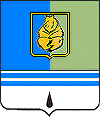 ПОСТАНОВЛЕНИЕАДМИНИСТРАЦИИ ГОРОДА КОГАЛЫМАХанты-Мансийского автономного округа – ЮгрыОт «_21_»_  февраля   _ .				               № 424О проведении народного гулянья«Проводы русской зимы»В соответствии с Федеральным законом от 06.10.2003 года №131-ФЗ «Об общих принципах организации местного самоуправления в Российской Федерации», статьёй 28 Устава города Когалыма, в целях организованного проведения в городе Когалыме народного гулянья «Проводы русской зимы» 26 февраля 2012 года:1.Утвердить:1.1. Состав организационного комитета по подготовке и проведению в городе Когалыме народного гулянья «Проводы русской зимы» согласно приложению 1.1.2. План мероприятий по подготовке и проведению в городе Когалыме народного гулянья «Проводы русской зимы» согласно приложению 2.1.3. Смету расходов по подготовке и проведению в городе Когалыме народного гулянья «Проводы русской зимы» согласно приложению 3.2. Комитету финансов Администрации города Когалыма (М.Г.Рыбачок) финансовое обеспечение расходов, связанных с реализацией настоящего постановления, произвести за счёт средств бюджета города Когалыма.3. Опубликовать настоящее постановление и приложения к нему в газете «Когалымский вестник» и разместить на официальном сайте Администрации города Когалыма в сети Интернет (www.admkogalym.ru).4. Контроль за выполнением постановления возложить на заместителя Главы города Когалыма О.В.Мартынову.Глава города Когалыма					С.Ф.КакоткинПриложение 1к постановлению Администрациигорода Когалымаот 21.02.2012 	№424		Составорганизационного комитета по подготовке и проведениюв городе Когалыме народного гулянья «Проводы русской зимы»________________________Приложение 2к постановлению Администрации города Когалымаот 21.02.2012 №424Планмероприятий по подготовке и проведению в городе Когалыменародного гулянья «Проводы русской зимы»__________________________Приложение 3к постановлению Администрациигорода Когалымаот 21.02.2012 	№424		Смета расходов по подготовке и проведению в городе Когалыменародного гулянья «Проводы русской зимы»________________________Мартынова Ольга Валентиновна-заместитель Главы города Когалыма, председатель организационного комитета.Члены организационного комитета:Члены организационного комитета:Члены организационного комитета:Подивилов Сергей Викторович-заместитель Главы города Когалыма;ШухороваЕлена Валентиновна-заместитель Главы города Когалыма;Бережинская Елена Витальевна-начальник Управления культуры и молодёжной политики Администрации города Когалыма;Авчинник Евгения Валерьевна-начальник отдела потребительского рынка и развития предпринимательства Администрации города Когалыма;Крутько Игорь Николаевич-начальник отдела по физической культуре и спорту Администрации города Когалыма;Доронин Игорь Юрьевич-начальник отдела министерства внутренних дел  Российской Федерации по городу Когалыму, полковник полиции (по согласованию).МероприятияСроки исполненияОтветственный исполнительБлагоустройство города, очистка площади, транспорт(Е.В.Шухорова)Благоустройство города, очистка площади, транспорт(Е.В.Шухорова)Благоустройство города, очистка площади, транспорт(Е.В.Шухорова)Уборка Снежного городка от мусора;установка контейнеров для мусора (4 штуки)с 24.02.2012по 27.02.2012до 26.02.2012Муниципальное казённое учреждение «Коммунспецавтотехника»(В.В.Выговский)Транспортировка автофургонов «Офис» на центральную городскую площадьи на место хранения; монтаж сцены;установка масленичного столба;демонтаж сцены25.02.201227.02.201226.02.2012до 26.02.201227.02.2012Когалымское городское муниципальное унитарное предприятие «Управление производственно - технологической комплектации»(О.С.Ефремов)Обеспечение вывода электроэнергии к сцене, к фургонам «Офис» и к торговым точкам;предоставление автовышки для конкурса «Масленичный столб»;дежурство электрика в течение всего мероприятия;до 25.02.201226.02.201212.00-15.0026.02.201211.00-16.00Открытое акционерное общество «Югорская территориальная энергетическая компания - Когалым»(Ю.А.Веприков)Предоставление автотранспорта согласно заявкамдополнительная информацияОткрытое акционерное общество«Когалымпассажиравтотранс»(Ю.Н.Лагода);Муниципальное казённое учреждение «Коммунспецавтотехника»(В.В.Выговский)2. Общественный правопорядок(С.В.Подивилов)2. Общественный правопорядок(С.В.Подивилов)2. Общественный правопорядок(С.В.Подивилов)Обеспечение безопасности на пути следования автофургонов «Офис» на центральную городскую площадь и на место хранения экипажем ГИБДД;обеспечение охраны общественного правопорядка во время проведения мероприятия;перекрытие дорожного движения по улице Мира (от улицы Степана Повха до улицы Молодёжная)25.02.201227.02.201226.02.201209.00-17.00 26.02.201209.00-17.00Отдел Министерства внутренних дел Российской Федерации по городу Когалыму(И.Ю.Доронин)Обеспечение пожарной безопасности места сжигания чучела26.02.201214.00-16.00Федеральное казённое учреждение «15 отряд федеральной противопожарной службы  государственной противопожарной службы по Ханты-Мансийскому автономному округу-Югре (договорной)»(Р.Р.Сафиуллин)Обеспечение дежурства скорой помощи возле масленичного столба на конкурсе «Достань приз» и на месте сжигания чучела26.02.201214.00-16.00Муниципальное лечебно-профилактическое учреждение «Когалымская городская больница»(А.В.Лукинов)3. Торговля(Е.Г.Загорская)3. Торговля(Е.Г.Загорская)3. Торговля(Е.Г.Загорская)Организация выездной торговли предприятий, работы выездных кафе на территории Снежного городка по улице Мира26.02.2012с 11.00Отдел потребительского рынка и развития предпринимательства Администрации города Когалыма(Е.В.Авчинник)4. Культурная программа и оформление праздника(О.В.Мартынова)4. Культурная программа и оформление праздника(О.В.Мартынова)4. Культурная программа и оформление праздника(О.В.Мартынова)Праздничная программа с участием творческих коллективов города:- конкурсно – игровые программы для детей и взрослых;- концертная программа26.02.201211.30-16.00Управление культуры и молодёжной политики Администрации города Когалыма(Е.В.Бережинская)Конкурс «Достань приз» (масленичный столб);сожжение чучела Зимы26.02.201214.0015.00Управление культуры и молодёжной политики Администрации города Когалыма(Е.В.Бережинская)Спортивно – развлекательная программа для детей и взрослых26.02.201213.00-14.00Отдел по физической культуре и спорту Администрации города Когалыма(И.Н.Крутько)Главный распорядитель средств бюджета города КогалымаНаименование мероприятийОтветственныйСумма в рубляхУправление культуры и молодёжной политики Администрации города Когалыма,всего273 170в т.ч.Транспортные услугиМуниципальное учреждение «Культурно-методический центр «АРТ – Праздник»17 000Оплата по договорам ГПХ (техническое оформление мероприятия, работа сценариста - постановщика, работа ведущего, работа актёра, работа звукооператора, отчисления в фонды, 27,1%)Муниципальное учреждение «Культурно-методический центр «АРТ – Праздник»26 220Расходы на организацию питанияМуниципальное учреждение «Культурно-методический центр «АРТ – Праздник»10 000Монтаж демонтаж подиумаМуниципальное учреждение «Культурно-методический центр «АРТ – Праздник»97 000Потребление электроэнергииМуниципальное учреждение «Культурно-методический центр «АРТ – Праздник»6 000Установка столбаМуниципальное учреждение «Культурно-методический центр «АРТ – Праздник»25 000Объявление, рекламаМуниципальное учреждение «Культурно-методический центр «АРТ – Праздник»4 000Прочие расходы (приобретение призов)Муниципальное учреждение «Культурно-методический центр «АРТ – Праздник»10 000Прочее приобретение (батарейки  пальчиковые, батарейки  - крона)Муниципальное учреждение «Культурно-методический центр «АРТ – Праздник»2 950Выступление артистов города Сургута (группа «Задор»)Муниципальное учреждение «Культурно-методический центр «АРТ – Праздник»75 000ВсегоВсегоВсего273 170